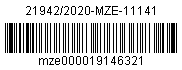 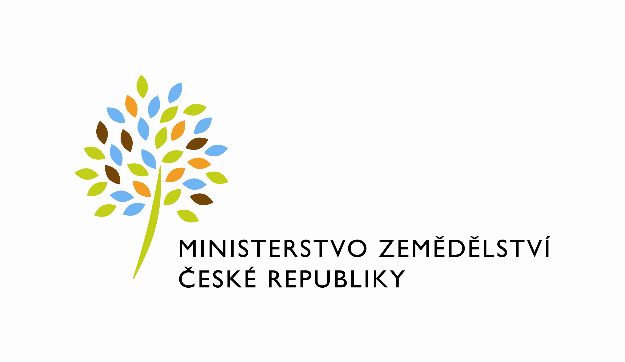 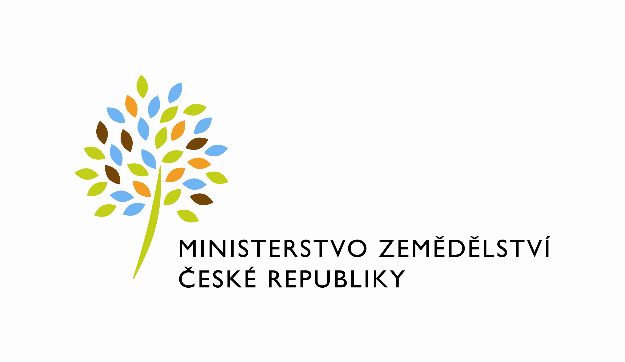 Ev. č. smlouvy MZe: 625-2018-11141/1Dodatek č. 1 ke Smlouvě o nájmu nebytových prostor(dále jen dodatek)uzavřená podle zákona č. 89/2012 Sb., občanský zákoník (dále jen „občanský zákoník“), a v souladu s ustanovením § 27 zákona č. 219/2000 Sb., o majetku České republiky a jejím vystupování v právních vztazích, ve znění pozdějších předpisů (dále jen „zákon č. 219/2000Sb.“)(budova Pravdova 837/II, 377 01 Jindřichův Hradec)mezi stranami:Česká republika - Ministerstvo zemědělství  se sídlem Těšnov 65/17, Nové Město, 110 00 Praha 1, za kterou právně jedná Mgr. Pavel Brokeš, ředitel odboru vnitřní správy, na základě organizačního řádu Ministerstva zemědělství v platném zněníIČ: 00020478 DIČ: CZ00020478 (v postavení výkonu samostatné ekonomické činnosti, osoba povinná k dani, s odkazem na § 5 odst. 1 a 2 a plátce dle § 6 zákona č. 235/2004 Sb.,  o dani z přidané hodnoty, ve znění pozdějších předpisů)bankovní spojení: ČNB Praha 1číslo účtu:   	     1226001/0710 – službyKontaktní osoba:   Martina Kovačová, odborný referent odboru vnitřní správySe sídlem:	     Pravdova 837/II, 377 01 Jindřichův HradecTel.:		     384 343 153, 725 832 048E-mail:		      martina.kovacova@mze.czFakturační adresa: Ministerstvo zemědělství                               Oddělení správy budov                                Pravdova 837/II, 377 01 Jindřichův Hradec(dále jen „pronajímatel“ na straně jedné) aZákladní škola logopedická, Týn nad Vltavou, Sakařova 342se sídlem Sakařova 342, 375 01 Týn nad Vltavou  Zapsaná v rejstříku škol a školských zařízení, vedeným Ministerstvem školství, mládeže a  tělovýchovy, identifikátor právnické osoby: 600022251Zastoupená: XXXXXX, ředitelkou Základní školy logopedickéIČ: 60075945DIČ: CZ60075945 -  není plátcem DPHbankovní spojení: Komerční banka a.s.číslo účtu: 107-5528670267/0100(dále jen „nájemce“ na straně druhé)(a oba společně „smluvní strany“)uzavírají níže uvedeného dne tento dodatek č. 1 ke Smlouvě o nájmu nebytových prostor  ev. č. 625-2018-11141 uzavřené dne 12. 12. 2018I.Od 1. 7. 2020 dochází ke změně  pronajatých nebytových prostor, jejichž rozpis je uveden jako příloha  č. 1 tohoto dodatku.  Dosavadní znění článku II. odst. 2) se od 1. 7. 2020 ruší a nahrazuje se tímto zněním:2) Předmětem nájmu upraveného touto smlouvou jsou nebytové prostory v 1. NP  Budovy o celkové         výměře 21,05 m2 (dále také jen „pronajímané prostory“).II.Závěrečná ustanoveníTento dodatek nabývá platnosti dnem podpisu druhé ze smluvních stran a účinnosti dnem jeho zveřejnění v registru smluv.  Dodatek je vyhotoven ve čtyřech stejnopisech, z nichž pronajímatel obdrží tři stejnopisy a nájemce jeden stejnopis.Smluvní strany prohlašují, že se s tímto dodatkem seznámily a na důkaz své svobodné a určité vůle ji níže uvedeného dne, měsíce a roku podepisují.Nájemce svým podpisem níže potvrzuje, že souhlasí s tím, aby obraz tohoto dodatku včetně jeho příloh a metadat k tomuto dodatku byly  uveřejněny v registru smluv v souladu se zákonem č. 340/2015 Sb., o zvláštních podmínkách účinnosti některých smluv, uveřejňování těchto smluv a o registru smluv, ve znění pozdějších předpisů. Smluvní strany se dohodly, že podklady dle předchozí věty odešle za účelem jejich zveřejnění správci registru smluv pronajímatel. Tím není dotčeno právo nájemce na jejich odeslání. Přílohy:Příloha č. 1: Popis předmětu nájmu s výměrami V Praze dne:  11. 6. 2020                                             V Týně nad Vltavou dne: 4. 6. 2020Za pronajímatele:                                                           Za nájemce:…………………………………..                                …………………………………….Česká republika – Ministerstvo zemědělství           Základní škola logopedická Týn nad VltavouMgr. Pavel Brokeš					XXXXXXXředitel odboru vnitřní správy				ředitelka ZŠ logopedickéPříloha č. 1Rozpis pronajatých prostor v m2Nájemní plocha:       21,05 m2 Vytápěná plocha:     21,05 m2 